OEcologia AustralisÀ Editora Chefe Dra. Camila dos Santos de Barros– Universidade Federal do Rio de Janeiro (UFRJ)À Editora Assistente Dra. Nuria Pistón - Universidade Federal do Rio de Janeiro (UFRJ)Cuiabá, 30 de setembro de 2021Prezadas Editoras Eu, Dra. Carolina Joana da Silva Nogueira, na qualidade de autor correspondente do artigo: From the flood pulse concept to climate change, a research analysis in Limnology in the Brazilian Pantanal wetlands, a se submetido na edição Especial Limnologia do Brasil, declaro que o manuscrito a ser submetido é uma pesquisa original não publicada, nem está sendo considerada por outro periódico científico. Apresento com satisfação o artigo exclusivamente inédito e preparado juntamente com minha equipe e sua relevância tem como foco principal avaliar as lacunas, tendências e os avanços dos usos dos conceitos de pulso de inundação e mudanças climáticas na pesquisa em Limnologia no Pantanal, por meio da análise de Cienciometria. O manuscrito mostrou a presença de novas instituições pantaneiras, de outras regiões brasileiras e internacionais no censo.Os autores a seguir aprovaram o manuscrito para publicação.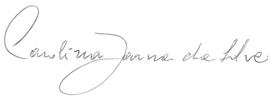 Dra. Carolina Joana da Silva NogueiraUniversidade do Estado de Mato Grosso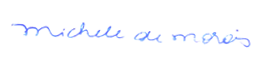 Ms. Michele de MoraisUniversidade do Estado de Mato Grosso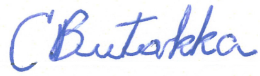 Profa. Dra. Cristina Márcia de Menezes ButakkaUniversidade de Cuiabá (UNIC)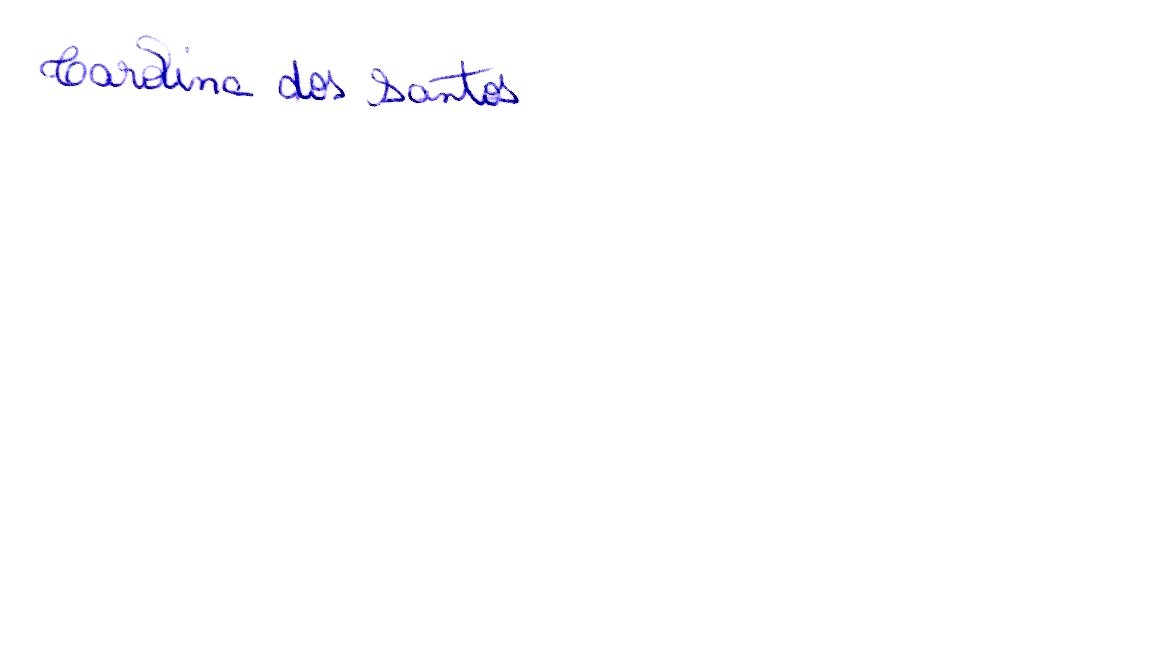 Msc. Carolina dos SantosUniversidade do Estado de Mato Grosso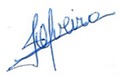 Profa. Dra. Simoni Maria Loverde OliveiraUniversidade Federal de Rondonópolis 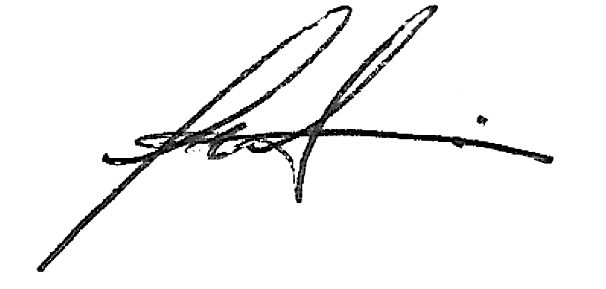 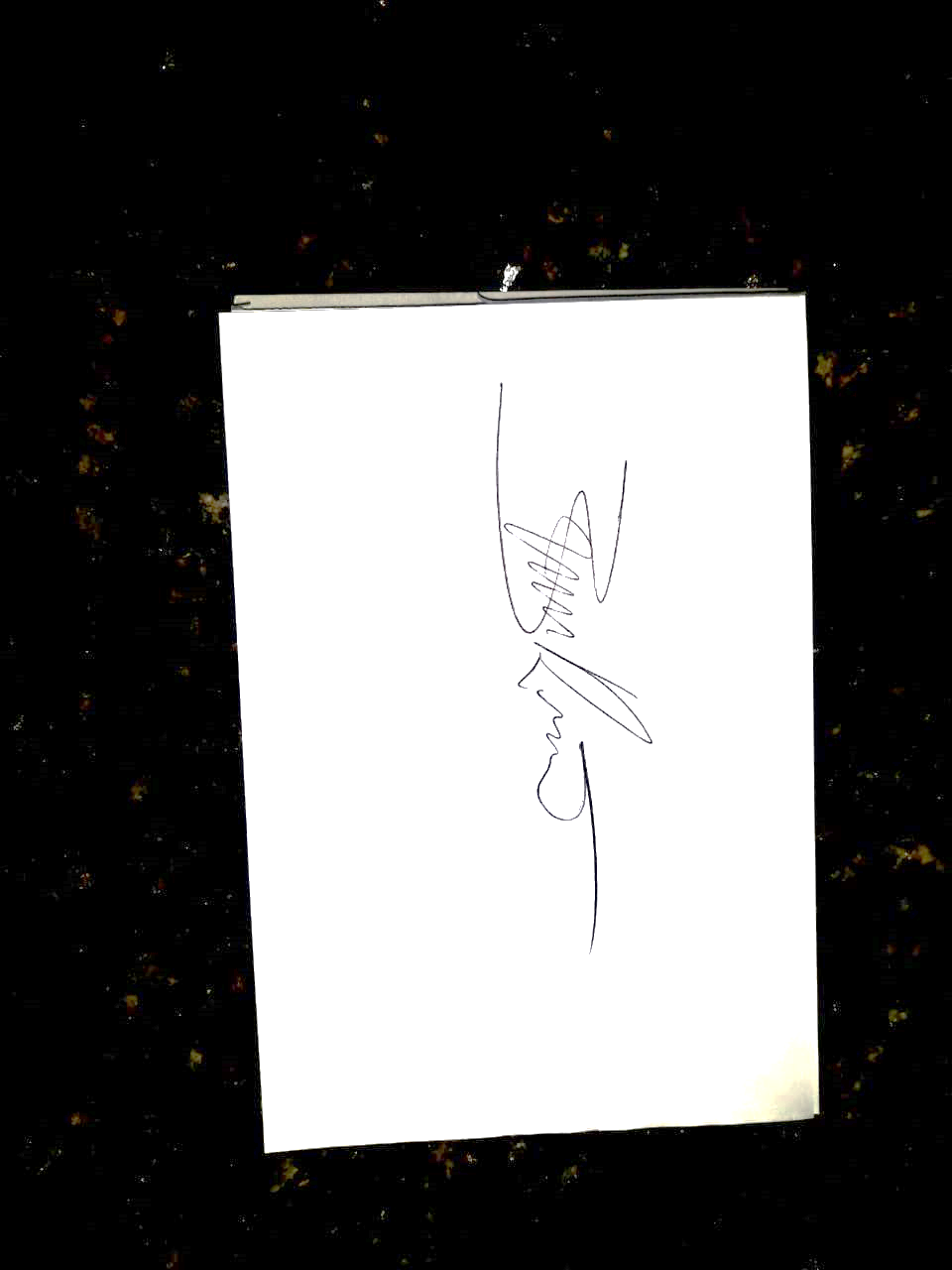 Prof. Dr. Wilkinson Lopes LazaroUniversidade do Estado de Mato GrossoMsc. Breno Dias VitorinoUniversidade do Estado de Mato Grosso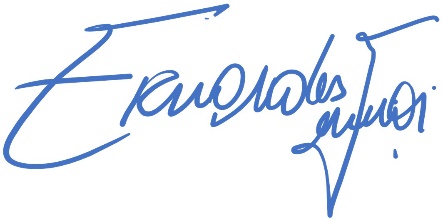 Prof. Dr. Ernandes Sobreira de Oliveira JúniorUniversidade do Estado de Mato Grosso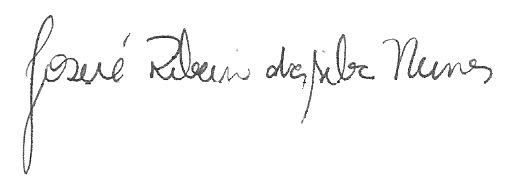 Prof. Dr. Josué Ribeiro da Silva NunesUniversidade do Estado de Mato Grosso